La lengua sufre diversas variaciones internas a causa de tres factores: Diatópicas diacrónicas, diastráticas.Diacrónica ( Tiempo): Períodos de una lenguaDiastráticas (Estrato): niveles de usoGeográfica: Dialectos / variaciones en la fonética, sintaxis y gramáticaDiatópicas   Actividad: Lenguas especiales (profesiones)CLASIFICACIÓN 1: DIASTRÁTICA  / ESTRATO SOCIAL—LENGUA SUPERESTÁNDAR:a. —L. literariaUtilizadas por los escritores (obras literarias) / No es  de uso diario / Toma términos  coloquiales para producir estilos irónicos y graciosos. / Utiliza una sintaxis cuidadosa y construcciones complicadas,  llenas de figuras literarias. / Es el medio de expresión de la vida intelectual. –LENGUA ESTÁNDAR:Lengua de uso general, hablada por tas personas cultas de una comunidad lingüística. / Goza  de prestigio / Utilizada en la enseñanza, vida cultural pública, medios de comunicación, transacciones comerciales, política, etc. / Se usa en el lenguaje escrito.Lengua Culta: Modo de hablar de las personas cultas, aparece en momentos más o menos solemnes. / Es utilizada por la gran mayoría de profesionales y personas leídas / Constituye la columna vertebral de la Lengua Literaria. / Proporciona la atmósfera  apropiada pare obtener  la fijeza dela lengua escrita,  de allí su valor social, su carácter de símbolo de distinción intelectual.Lengua Coloquial: Es de  uso familiar, utilizada por los hablantes en sus relaciones cotidianas. / Apropiada para todas las circunstancias no formales animadas por la confianza.Características:Pereza fonética matizada de contracciones y abreviaciones.Posee diminutivos, apodos y otros medíos expresivos de confianza y afectividadEs innovador y neológica. Le da la salud y fortaleza al idioma.Ejemplos:Aguado = sin gracia  / Miguelito es más aguado, por eso no consigue flaca. Bestial, cañón, de mamey, chévere, paja = que algo es/ está muy bueno /La fiesta estuvo paja. Ensartarse = equivocarse / Me ensarte con la broma. Salao = sin suerte  / Que salao que eres oe. Lechero =  con éxito, con suerte / Qué lechero, te salió la canasta. – LENGUA SUBESTÁNDAR:Utilizada por las capas sociales menos educadas y de bajo nivel cultural. Posee un léxico muy  restringido, lo indispensable para la comunicación de sus usuarios.Lengua Popular: Es la que más se acerca a la lengua estándar. Los hablantes mezclan la forma coloquial con la Subestándar.Lengua Vulgar: Lengua de los hablantes inconfundiblemente rústicos e inciviles, casi siempre analfabetos. Se diferencia  de la L. popular por incluir en su léxico los términos llamados groseros” o tacos’, correspondientes al denominado “Tabú lingüístico”.Ej.Pendejo, cojudo, cojonudo, mierda, carajo. chinga tu madre, etc.El uso de este nivel de la  lengua Subestándar está desaprobado y combatido no sólo por las normas cultivadas sino por aquellos que emplean el lenguaje común o coloquial.CLASIFIC ACIÓN 2: DIATÓPICA / GEOGRÁFICA – ACTIVIDAD O PROFESIÓN–LENGUA COINÉ O COMÚN:Lengua nacional. /Posee formas y modalidades de aceptación general. Goza de prestigio y es la modalidad culta de la lengua vigilada y reglamentad por las academias. Es la que se utiliza para enseñar en las escuelas, etc.–LENGUAS ESPECIALES:Lengua utilizada por un grupo minoritario en común. Mayormente profesionales, artesanos, etc. Su característica principal es que poseen gran significado para los que las usan, pero fuera de su ámbito su significado es confuso o desconocido.Abiertas: Porque están ahí para todos. Profesionales: Usadas por las profesionales (abogados, médicos, ingenieros, profesores, etc.) Es una especialización del nivel  estándar.Ej.Raíz = matemático / odontólogo / agrónomo Artículo= Exportador (empresario – comerciante) —  lingüista – periodista Operación= médico / matemático / militar Artesanías o de Oficios: Especialización del nivel Subestándar. / Posee un vocabulario reducido, estable. Mantiene las normas tradicionales vinculadas con la actividad, materiales, herramientas. etc. /  Es usada por los pescadores, mineros, zapateros. carpinteros, albañiles, herreros, etc.Cerradas: Por su carácter secreto y cerrado. Jerga del hampa: Es el caso extremo de la lengua especial, que alcanza su mayor desarrollo entre maleantes, mendigos, vagabundos, prostitutas, etc. / Es su medio de comunicación acerca de cosas y hechos que deben mantenerse en secreto y ocultos a un tercero. / Es un producto artificial y parasitario creado voluntariamente por hablantes que viven marginados de la sociedad como un instrumento de defensa.Lengua juvenil: Lengua especial utilizada por la gente joven. Posee el carácter secreto de la jerga porque pretende ocultar la comunicación de estos hacia los mayores; generalmente sus padres,  profesores, etc. / Posee una gran movilidad de léxico, es decir que cambia constantemente.Ej.Paltearse= avergonzarseCranear = planificar / prepararVolar / High / Stoneado = drogarseTono / un privado = fiestaCausa = amigoAtroya = atrás Más tarzán = más tardeIrse “de fresa” =  de frenteViento =  bueno REFERENCIAS Ramírez, L (1968) Estructura y funcionamiento del lenguaje. Ultra. Lima .disponible en  http://cvc.cervantes.es/lengua/thesaurus/pdf/25/TH_25_003_158_0.pdf ref. 05/14 Cáceres Chaupín, J (2003) Gramática descriptiva y funcional de la lengua española. Ed. Mantaro. Lima  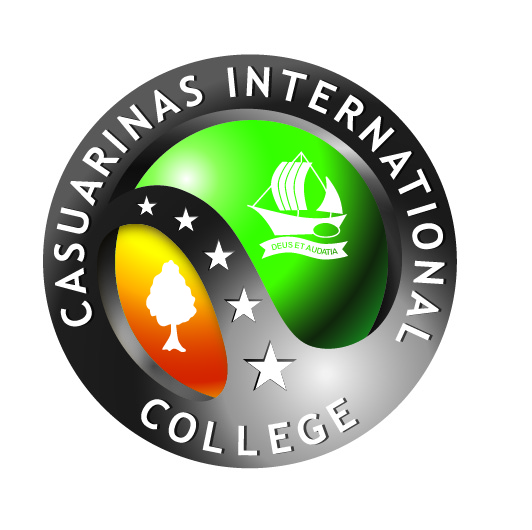 NIVELES DEL USO DE LA LENGUANIVELES DEL USO DE LA LENGUA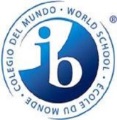 Área: Secundaria - DPÁrea: Secundaria - DPAsignatura: Lengua  y LiteraturaAsignatura: Lengua  y LiteraturaProfesor(a): Wagner Del  Castillo / Raquel MartínezProfesor(a): Wagner Del  Castillo / Raquel MartínezFecha: Fecha: Alumno/a :	Alumno/a :	Componentes / Sub componentes: Comunicación escrita Componentes / Sub componentes: Comunicación escrita 